V številne življenjske zgradbe Jezus iz Nazareta s svojim naukom in pričevanjem ni več vzidan. Številni zidarji ga ne želijo vzidati v zgradbo svojega življenja, čeprav je Kristus vogelni kamen, ki drži celotno zgradbo v ravnotežju. 	 Vprašajmo se, kakšno mesto ima Kristus v naši življenjski zgradbi? Ali je še vogelni kamen, ali pa zanj nimamo več mesta? Odgovarja:    Franc Kraner, žpk – sodelavec, tel.: 051685734, 02 8720173, e-mail: franc.kraner@rkc.si.                                                                                                         Naročniki mašnih namenov se strinjajo z objavo v tiskanih oznanilih in oznanilih na spletu ter oglasni deski.OznanilaČRNEČE – Sv. Jakob St., Sv. Andrej; Sv. Križ41. teden 2020OznanilaČRNEČE – Sv. Jakob St., Sv. Andrej; Sv. Križ41. teden 2020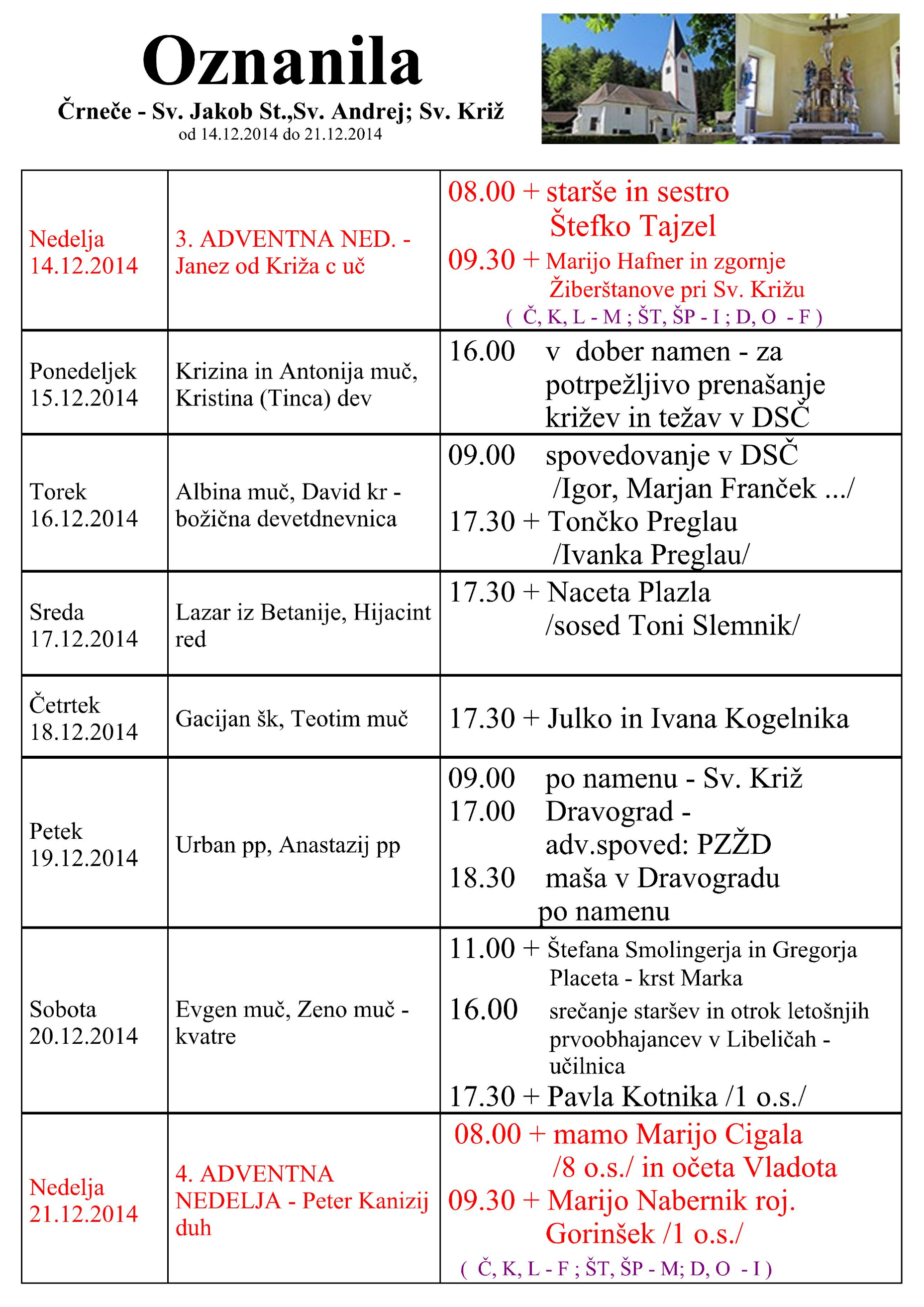 NEDELJA      4. oktober27. nedelja med       letom           rožnovenska        nedelja   Frančišek Asiški,     redovni ustanovitelj08:00  + Franč'ka in Jožico Kostanjevec           + očeta Francija Epšeka /22 o.s./               II. namen11:00  + Matevža in Poldiko Kresnik                /Sonja z druž./ - I. namen           + Franca Kneza, Matevža                Zalesnika in sor. – II. namen                                                              v LibeličahPONEDELJEK      5. oktoberMarija Favstina Kowalska, redovnica18:00  + očeta Francija Epšeka /22 o.s./               II. namenTOREK      6. oktoberBruno, redovnik, ustanovitelj kartuzijanov09:00  + Ivana in Anonijo Kremzer v DSČ 15:30     pogreb Ingrid Kotnik18:00  + Franca Kneza, Matevža                Zalesnika in sor. – II. namen   v Libeličah                                                       SREDA      7. oktoberRožnovensa Mati Božja18:00  + Dorotejo StoporkoČETRTEK      8. oktoberBenedikta, device, mučenka18:00  + Adolfa Krevha/Terezija Rozman/PETEK      9. oktoberDionizij, škof in tovariši, mučenciAbraham in Sara09:00  +  p. n. za zdravje na duši in telesu                                                  pri Sv. Križu17:00  + Pavla Glinika               /Klavdija in Lidija/  v LibeličahSOBOTA    10. oktoberDanilo /Danijel/, škof10:00  + starše: Francko, Maksa in brata                   Maksija Kotnika in sorodnikeNEDELJA     11. oktober28. nedelja med       letom     Janez XXIII., papežSklep tedna za življenje08:00  + Dorotejo Stoporko11:00  + Leopoldino Hribernik in Franca                                                    v Libeličah